Publicado en Alcalá de Henares el 20/09/2022 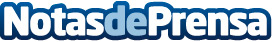 La mayor feria del libro independiente '¡Hostia un libro!' vuelve a QuadernillosEl festival literario contará con decenas de editoriales alternativas, los mejores podcast en directo y la gran atracción de este año, El Hostiódromo, presentado por el locutor de ‘Pressing Catch’, Fernando Costilla, y la cómica Elena BeltránDatos de contacto:Esperanza Pérez617624156Nota de prensa publicada en: https://www.notasdeprensa.es/la-mayor-feria-del-libro-independiente-hostia Categorias: Literatura Madrid Entretenimiento http://www.notasdeprensa.es